CARSI@CERNET 技术文档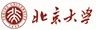 CARSI 会员高校申请开通 Shibboleth 服务流程 （EBSCO 版） 2019 年 4 月 15 日 请填写下表发送给 EBSCO 技术支持：support@ebsco.com 发送邮件时，同时抄送给以下 EBSCO 工作人员： 姓名：高晔 邮箱：mgao@ebsco.com EBSCO 技术支持处理完成之后会回复邮件告知。 北京大学计算中心 版权所有 All right reserved.Shibboleth Federation China CERNET Federation 学校中文名称 学校英文名称 (Customer name in English) IdP URL (Identity Provider URL) 身份认证服务 IdP 域名， 网络中心提供服务，格式示例：https://idp.本校域名.edu.cn 图书馆提供服务，格式示例：https://idp-lib.本校域名.edu.cn Assertion statements 例如: eduPersonScopedAffiliation 学校联系人 (项目负责人或者技术服务人) 联系人邮箱 联系人电话 邮件主题 申请开通 EBSCO 平台 CARSI shibboleth 认证 